Supplementary MaterialSupplemental Materials and MethodsBreathing rates measured by computer vision was compared to breathing rate measured by conventional whole-body plethysmography in awake mice with known differences in baseline breathing rates (Murphy, 2002).  Six-week old male C57BL/6J (Jackson Labs, Bar Harbor, ME; n = 3) and C3H/HeJ (Jackson Labs, Bar Harbor, ME; n = 3) mice were acclimated to the Smart Housing cages for a total of one week prior to commencing the study.  Animals were singly housed three days prior to study start.  Unrestrained animals were placed in a whole-body plethysmograph (emka technologies, Falls Church, VA) and the plethysmograph chamber placed inside of the Smart Housing cage to enable the simultaneous collection of data from the plethysmograph and the computer vision algorithms. Video and respiratory traces were collected for 2 hours.  For all time ranges in which the computer vision algorithms identified a significant breathing rate, frequency was calculated using the respiratory traces captures on the plethysmograph within an identical 30 sec window.  Breathing rate frequencies captured from video and the plethysmograph were highly correlated (Supplementary Figure 2, R2 = 0.981; RMS error = 3.7%). Consistent with the literature, C3H/HeJ mice had a significantly lower breathing rate (136.3 +/- 3.2) than C57BL/6J animals (180.7 +/- 3.7) [ANOVA: F(1,27) = 65.99; P< 0.0001]). Supplementary TablesSupplementary Table 1.  Study day 3 clinical pathology measurements for prophylactic treatment groups (Mean +/- STDEV)+D P<0.01 vs. SA/Veh/P by Dunnett Test; *D P<0.05 vs. SA/Veh/P by Dunnett Test; #C P<0.01 vs. SA/Veh/P by Cochran and Cox Test; +C P<0.01 vs. SA/Veh/P by Cochran and Cox Test; *C P<0.05 vs. SA/Veh/P by Cochran and Cox Test.  SA/Veh/P = Saline/Vehicle/Prophylactic; PQ/Veh/P = Paraquat/Vehicle/Prophylactic; PQ/Bar/P = Paraquat/Bardoxolone/Prophylactic.  Supplementary Table 2.  Study day 6 clinical pathology measurements for prophylactic treatment groups (Mean +/- STDEV)+D P<0.01 vs. SA/Veh/P by Dunnett Test; *D P<0.05 vs. SA/Veh/P by Dunnett Test; #C P<0.01 vs. SA/Veh/P by Cochran and Cox Test; +C P<0.01 vs. SA/Veh/P by Cochran and Cox Test; *C P<0.05 vs. SA/Veh/P by Cochran and Cox Test.  SA/Veh/P = Saline/Vehicle/Prophylactic; PQ/Veh/P = Paraquat/Vehicle/Prophylactic; PQ/Bar/P = Paraquat/Bardoxolone/Prophylactic.  Supplementary Table 3.  Study day 14 clinical pathology measurements for prophylactic treatment groups (Mean +/- STDEV)+D P<0.01 vs. SA/Veh/P by Dunnett Test; *D P<0.05 vs. SA/Veh/P by Dunnett Test; #C P<0.01 vs. SA/Veh/P by Cochran and Cox Test; +C P<0.01 vs. SA/Veh/P by Cochran and Cox Test; *C P<0.05 vs. SA/Veh/P by Cochran and Cox Test.  SA/Veh/P = Saline/Vehicle/Prophylactic; PQ/Veh/P = Paraquat/Vehicle/Prophylactic; PQ/Bar/P = Paraquat/Bardoxolone/Prophylactic.  Supplementary Table 4.  Study day 3 clinical pathology measurements for therapeutic treatment groups (Mean +/- STDEV)+D P<0.01 vs. PQ/VEH/T by Dunnett Test; *D P<0.05 vs. PQ/VEH/T by Dunnett Test; #C P<0.01 vs. PQ/VEH/T by Cochran and Cox Test; +C P<0.01 vs. PQ/VEH/T by Cochran and Cox Test; *C P<0.05 vs. P PQ/VEH/T by Cochran and Cox Test.  PQ/Veh/T = Paraquat/Vehicle/Therapeutic; PQ/Bar/T = Paraquat/Bardoxolone/TherapeuticSupplementary Table 5.  Study day 6 clinical pathology measurements for therapeutic treatment groups (Mean +/- STDEV)+D P<0.01 vs. PQ/VEH/T by Dunnett Test; *D P<0.05 vs. PQ/VEH/T by Dunnett Test; #C P<0.01 vs. PQ/VEH/T by Cochran and Cox Test; +C P<0.01 vs. PQ/VEH/T by Cochran and Cox Test; *C P<0.05 vs. P PQ/VEH/T by Cochran and Cox Test.  PQ/Veh/T = Paraquat/Vehicle/Therapeutic; PQ/Bar/T = Paraquat/Bardoxolone/TherapeuticSupplementary Table 6.  Study day 14 clinical pathology measurements for therapeutic treatment groups (Mean +/- STDEV)+D P<0.01 vs. PQ/VEH/T by Dunnett Test; *D P<0.05 vs. PQ/VEH/T by Dunnett Test; #C P<0.01 vs. PQ/VEH/T by Cochran and Cox Test; +C P<0.01 vs. PQ/VEH/T by Cochran and Cox Test; *C P<0.05 vs. P PQ/VEH/T by Cochran and Cox Test.  PQ/Veh/T = Paraquat/Vehicle/Therapeutic; PQ/Bar/T = Paraquat/Bardoxolone/TherapeuticSupplementary Figures 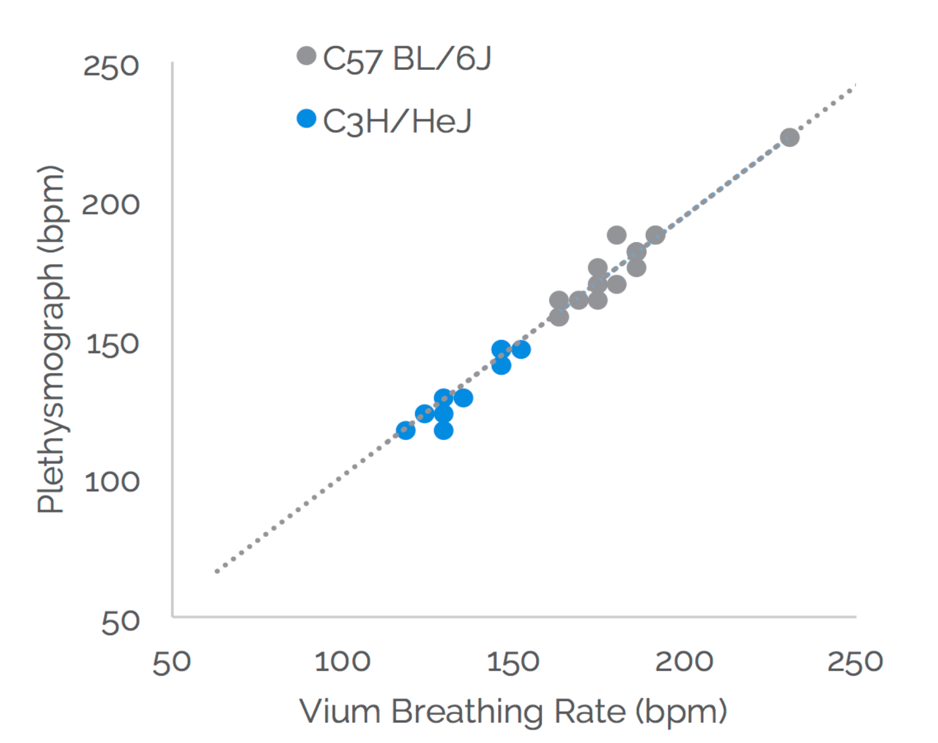 Supplementary Figure 1. Breathing rates calculated using the computer vision algorithms and standard whole body plethysmography were highly correlated. n=3 animals per group.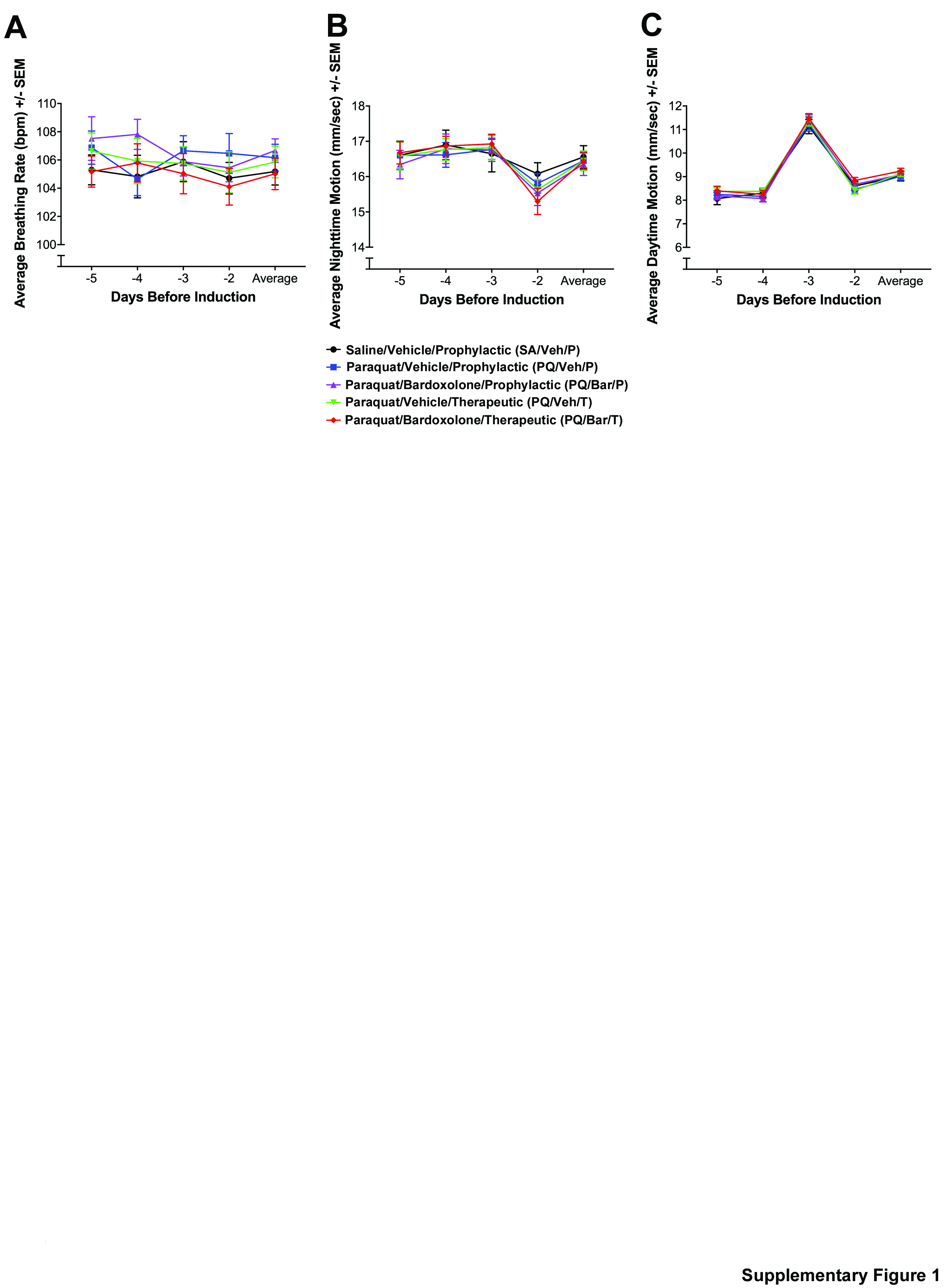 Supplementary Figure 2.  Automated breathing rate and body motion provided baseline behavior and physiology.  Platform provides baseline breathing rate (bpm) (A), nighttime body motion (mm/sec) (B) and daytime body motion (mm/sec) (C) prior to induction.  The increase in daytime body motion and decrease in nighttime body motion on Day -2 resulted from a cage change performed on that day.  Raw measurements on Days -5 to -2 (days prior to induction) were averaged to acquire a baseline value, which was subtracted from measurements collected after induction.  There were no significant differences in baseline measurements among treatment groups, which indicates that subjects were evenly distributed to treatment groups during the randomization procedure. 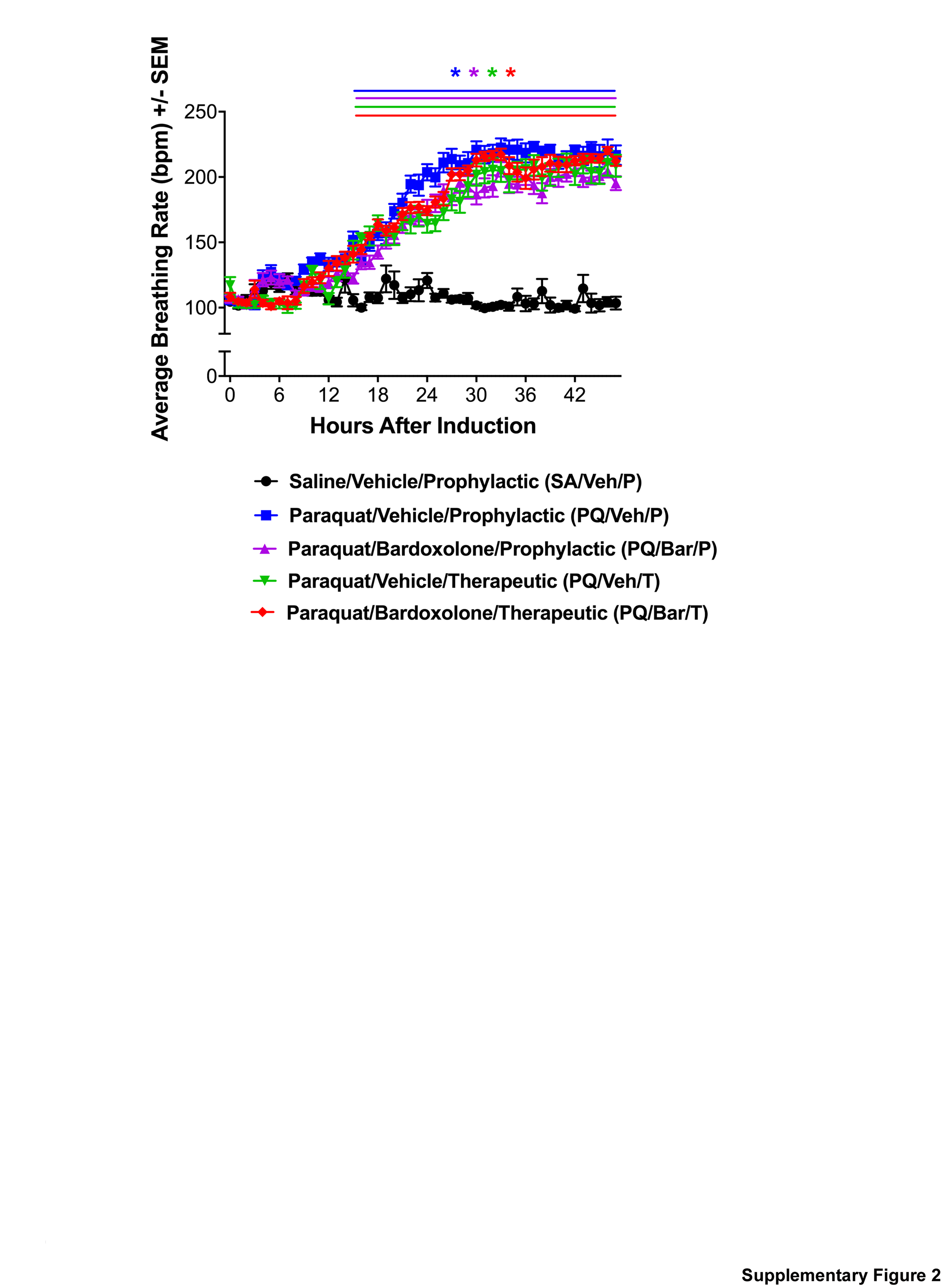 Supplementary Figure 3. Hourly automated breathing rates captured 24 hours after administration of PQ or saline.  Compared with SA/Veh/P rats, all rats administered PQ showed consistently elevated breathing rates (bpm) starting 16 hours post-induction (P<0.0001). Bardoxolone-treated rats showed a similar time course compared to vehicle-treated counterparts (n=24 rats for all study groups except n=23 for SA/Veh/P).  Supplementary Figure 2. Breathing rates calculated using the computer vision algorithms and standard whole body plethysmography were highly correlated. n=3 animals per group.Supplemental ReferencesMurphy DJ. Assessment of respiratory function in safety pharmacology. Fundam Clin Pharmacol. 2002 Jun;16(3):183-96.MetaboliteSA/Veh/P(n=8)PQ/Veh/P(n=8)PQ/Bar/P(n=8)Alanine aminotransferase(IU/L)52.9 ± 7.539.9 ± 4.6 +C 56.4 ± 12.6Aspartate aminotransferase(IU/L)114.6 ± 18.0111.1 ± 21.6127.8 ± 23.7Alkaline phosphatase(IU/L)203.6 ± 13.5105.0 ± 41.5 #C70.1 ± 6.8 #CTotal bilirubin(μmol/L)0.85 ± 0.250.66 ± 0.261.20 ± 0.28 *DUrea Nitrogen (mmol/L)5.88 ± 0.297.14 ± 0.63 +D5.54 ± 0.46Creatinine (enzymatic method)(μmol/L)19.8 ± 2.621.3 ± 2.616.9 ± 2.9Urea/creatinine ratio(n/a)0.304 ± 0.0340.343 ± 0.0640.336 ± 0.068Total protein(g/L)57.89 ± 2.7458.54 ± 1.7958.11 ± 1.17Albumin(g/L)37.45 ± 2.1338.09 ± 1.7738.10 ± 1.33Globulin (g/L)20.44 ± 1.5620.45 ± 1.4520.01 ± 0.86Albumin/globulin ratio(n/a)1.84 ± 0.171.88 ± 0.211.91 ± 0.15Glucose (mmol/L)7.93 ± 0.597.58 ± 0.926.38 ± 0.66 +DSodium (mmol/L)143.1 ± 1.5144.5 ± 1.6144.6 ± 0.7Chloride (mmol/L)97.4 ± 0.996.4 ± 2.096.5 ± 0.6Potassium (mmol/L)5.44 ± 0.315.24 ± 0.294.94 ± 0.25Calcium (mmol/L)2.55 ± 0.082.48 ± 0.072.41 ± 0.08 +DMagnesium (mmol/L)0.839 ± 0.0380.890 ± 0.047 *D0.914 ± 0.041 +DTotal CO2 (mmol/L)27.99 ± 1.2230.06 ± 2.17 *D31.08 ± 1.08 +DInorganic phosphorus (mmol/L)2.39 ± 0.112.13 ± 0.16 +D1.88 ± 0.07 +DTriglycerides (mmol/L)1.39 ± 0.180.73 ± 0.18 +D0.93 ± 0.24 +DTotal cholestetol (mmol/L)2.31 ± 0.223.40 ± 0.55 +D5.36 ± 0.47 +DCreatine kinase (U/L)864.6 ± 334.4783.9 ± 344.2990.0 ± 600.2Total leukocyte count (x109/L)7.73 ± 2.115.61 ± 1.29*D5.79 ± 0.96*DNeutrophil count (%)15.45 ± 5.6322.03 ± 3.7820.21 ± 6.48Lymphocyte count (%)82.53 ± 5.7976.04 ± 4.4377.83 ± 7.06Monocyte count (%)2.03 ± 1.301.94 ± 1.432.00 ± 1.31Erythrocyte count (x1012/L)9.05 ± 0.4310.02 ± 0.71*C9.63 ± 0.25*CHemoglobin (g/L)146.5 ± 6.0163.4 ± 9.4 +D155.1 ± 5.5 *D Hematocrit (L/L)0.441 ± 0.0200.484 ± 0.031 +D0.476 ± 0.017*DMean cell volume (fL)48.63 ± 1.1948.25 ± 1.4949.38 ± 1.19Mean cell hemoglobin concentration(g/L)333.1 ± 5.4338.8 ± 6.8325.8 ± 6.9Platelet count (x109/L)636.9 ± 240.0911.9 ± 132.0 +D853.1 ± 107.5 *DMetaboliteSA/Veh/P(n=8)PQ/Veh/P(n=8)PQ/Bar/P(n=8)Alanine aminotransferase(IU/L)61.1 ± 12.870.0 ± 18.2419.5 ± 283.2 +CAspartate aminotransferase(IU/L)105.8 ± 14.8146.5 ± 37.6 *C395.8 ± 169.7 +CAlkaline phosphatase(IU/L)203.8 ± 19.7149.6 ± 22.8 +C120.3 ± 27.9 +DTotal bilirubin(μmol/L)0.94 ± 0.351.59 ± 0.55 *D2.95 ± 0.61 +DUrea Nitrogen (mmol/L)6.58 ± 0.265.86 ± 0.465.70 ± 1.21Creatinine (enzymatic method)(μmol/L)20.9 ± 2.117.4 ± 4.124.8 ± 5.9Urea/creatinine ratio(n/a)0.318 ± 0.0360.369 ± 0.1610.233 ± 0.027 +CTotal protein(g/L)58.79 ± 1.2256.43 ± 2.6356.60 ± 2.31Albumin(g/L)39.63 ± 1.2033.50 ± 1.70 +D34.11 ± 1.20 +DGlobulin (g/L)19.16 ± 0.8322.93 ± 2.58 +C22.49 ± 2.01 +CAlbumin/globulin ratio(n/a)2.06 ± 0.131.48 ± 0.21 +D1.53 ± 0.16 +DGlucose (mmol/L)9.05 ± 1.507.93 ± 0.836.64 ± 0.96 +DSodium (mmol/L)143.8 ± 1.2143.5 ± 2.3145.0 ± 0.5Chloride (mmol/L)97.1 ± 0.997.6 ± 1.6102.0 ± 1.8 +DPotassium (mmol/L)5.11 ± 0.216.08 ± 1.08 *C5.17 ± 0.54Calcium (mmol/L)2.73 ± 0.142.58 ± 0.242.63 ± 0.29Magnesium (mmol/L)0.826 ± 0.0270.820 ± 0.0601.013 ± 0.054 +DTotal CO2 (mmol/L)25.81 ± 1.5026.14 ± 1.2721.93 ± 1.83 +DInorganic phosphorus (mmol/L)2.18 ± 0.152.18 ± 0.281.86 ± 0.25 *DTriglycerides (mmol/L)1.89 ± 0.451.55 ± 0.430.70 ± 0.15 #CTotal cholestetol (mmol/L)2.36 ± 0.142.74 ± 0.30 *C5.23 ± 0.59 #CCreatine kinase (U/L)578.1 ± 77.6746.5 ± 193.6889.6 ± 388.0Total leukocyte count (x109/L)9.44 ± 2.4610.87 ± 2.578.21 ± 1.76Neutrophil count (%)15.29 ± 3.4022.14 ± 3.74 +D24.99 ± 3.83 +DLymphocyte count (%)80.15 ± 4.4474.64 ± 5.5371.83 ± 4.78 +DMonocyte count (%)4.58 ± 3.673.24 ± 2.613.19 ± 3.55Erythrocyte count (x1012/L)9.29 ± 0.249.89 ± 0.62 *D9.21 ± 0.40Hemoglobin (g/L)150.4 ± 4.9 159.8 ± 7.4 *D149.8 ± 6.1Hematocrit (L/L)0.464 ± 0.0160.491 ± 0.0350.466 ± 0.023Mean cell volume (fL)49.88 ± 1.2549.63 ± 2.0050.75 ± 1.28Mean cell hemoglobin concentration(g/L)325.4 ± 12.6326.6 ± 13.2321.1 ± 9.3Platelet count (x109/L)664.0 ± 310.2508.3 ± 54.8631.4 ± 56.7MetaboliteSA/Veh/P(n=6)PQ/Veh/P(n=7)PQ/Bar/P(n=8)Alanine aminotransferase(IU/L) 55.5 ± 6.857.6 ± 4.1209.3 ± 53.0 #CAspartate aminotransferase(IU/L)114.8 ± 13.8102.1 ± 20.6198.6 ± 54.7 +CAlkaline phosphatase(IU/L)205.2 ± 18.3221.7 ± 13.2189.0 ± 13.6Total bilirubin(μmol/L)1.08 ± 0.260.94 ± 0.254.51 ± 0.96 #CUrea Nitrogen (mmol/L)6.60 ± 0.356.60 ± 0.615.88 ± 0.77Creatinine (enzymatic method)(μmol/L)21.5 ± 3.020.0 ± 1.818.1 ± 1.5Urea/creatinine ratio(n/a)0.313 ± 0.0500.331 ± 0.0440.328 ± 0.057Total protein(g/L)59.25 ± 2.2060.00 ± 1.4267.63 ± 2.30 +DAlbumin(g/L)38.60 ± 2.1138.50 ± 1.3640.36 ± 1.87Globulin (g/L)20.65 ± 0.5821.50 ± 1.0827.26 ± 1.22 +DAlbumin/globulin ratio(n/a)1.85 ± 0.121.79 ± 0.141.49 ± 0.08 +DGlucose (mmol/L)8.98 ± 1.158.89 ± 1.736.21 ± 0.89 +DSodium (mmol/L)140.5 ± 1.4142.3 ± 1.9143.0 ± 1.7 *DChloride (mmol/L)96.3 ± 1.096.8 ± 2.3 95.8 ± 2.0Potassium (mmol/L)5.09 ± 0.344.90 ± 0.225.23 ± 0.56Calcium (mmol/L)2.50 ± 0.0632.47 ± 0.0492.55 ± 0.053Magnesium (mmol/L)0.843 ± 0.0300.813 ± 0.0770.858 ± 0.06Total CO2 (mmol/L)29.43 ± 0.9229.47 ± 1.1128.31 ± 1.42Inorganic phosphorus (mmol/L)2.25 ± 0.102.33 ± 0.182.28 ± 0.16Triglycerides (mmol/L)1.52 ± 0.331.64 ± 0.35 1.16 ± 0.33Total cholestetol (mmol/L)2.38 ± 0.152.59 ± 0.146.08 ± 0.9 #CCreatine kinase (U/L)902.0 ± 340.6663.0 ± 329.7990.0 ±67.79Total leukocyte count (x109/L)8.41 ± 3.63 10.26 ± 1.3610.09 ± 2.41Neutrophil count (%)12.43 ± 4.5917.86 ± 5.3720.88 ± 3.56 +DLymphocyte count (%)81.97 ± 7.2878.01 ± 5.8573.19 ± 4.57 *DMonocyte count (%)5.60 ± 4.41 4.16 ± 2.285.91 ± 5.17Erythrocyte count (x1012/L)8.81 ± 2.169.68 ± 0.479.36 ± 0.34Hemoglobin (g/L)135.2 ± 34.3149.4 ± 5.4139.8 ± 4.6Hematocrit (L/L)0.422 ± 0.1000.454 ± 0.0270.435 ± 0.014Mean cell volume (fL)47.67 ± 1.0346.86 ± 0.9046.38 ± 0.92Mean cell hemoglobin concentration(g/L)320.7 ± 7.0329.0 ± 7.5323.0 ± 6.8Platelet count (x109/L)481.7 ± 238.2537.3 ± 171.3685.0 ± 72.2MetabolitePQ/Veh/T(n=8)PQ/Bar/T(n=8)Alanine aminotransferase(IU/L)50.1 ± 11.543.8 ± 15.3Aspartate aminotransferase(IU/L)193.3 ± 38.9165.4 ± 52.4Alkaline phosphatase(IU/L)81.5 ± 9.188.3 ± 11.2Total bilirubin(μmol/L)0.69 ± 250.76 ± 0.20Urea Nitrogen (mmol/L)7.19 ± 0.576.55 ± 0.90Creatinine (enzymatic method)(μmol/L)19.6 ± 2.018.4 ± 2.0Urea/creatinine ratio(n/a)0.370 ± 0.051 0.360 ± 0.064Total protein(g/L)58.40 ± 2.7058.48 ± 1.49Albumin(g/L)38.69 ± 2.3937.65 ± 1.37Globulin (g/L)19.71 ± 1.2820.83 ± 2.10Albumin/globulin ratio(n/a)1.96 ± 0.181.83 ± 0.24Glucose (mmol/L)8.79 ± 1.159.06 ± 1.70Sodium (mmol/L)143.3 ± 1.2145.3 ± 1.2 +DChloride (mmol/L)94.7 ± 1.193.8 ± 1.4Potassium (mmol/L)5.38 ± 0.524.79 ± 0.48Calcium (mmol/L)2.50 ± 0.132.66 ± 0.17Magnesium (mmol/L)0.903 ± 0.0340.900 ± 0.029Total CO2 (mmol/L)30.80 ± 2.5031.44 ± 0.77Inorganic phosphorus (mmol/L)2.04 ± 0.071.95 ± 0.13Triglycerides (mmol/L)0.85 ± 0.161.23 ± 0.20 +DTotal cholestetol (mmol/L)3.13 ± 0.394.10 ± 0.60 +DCreatine kinase (U/L)966.0 ± 346.8795.8 ± 394.6Total leukocyte count (x109/L)4.74 ± 1.25 3.42 ± 0.42 *CNeutrophil count (%)20.13 ± 6.0532.45 ± 6.48 +DLymphocyte count (%)76.43 ± 6.3063.95 ± 7.14 +DMonocyte count (%)3.45 ± 1.953.58 ± 4.25Erythrocyte count (x1012/L)10.09 ± 0.489.96 ± 0.23Hemoglobin (g/L)165.6 ± 8.0161.4 ± 2.7Hematocrit (L/L)0.479 ± 0.0260.474 ± 0.011Mean cell volume (fL)47.50 ± 1.2047.63 ± 0.74Mean cell hemoglobin concentration(g/L)346.0 ± 10.5341.1 ± 6.Platelet count (x109/L)888.9 ± 75.3862.3 ± 82.2MetabolitePQ/Veh/T(n=8)PQ/Bar/T(n=8)Alanine aminotransferase(IU/L)64.9 ± 12.5 280.9 ± 181.9 *CAspartate aminotransferase(IU/L)117.4 ± 33.1 301.9 ± 123.7 +C Alkaline phosphatase(IU/L)146.9 ± 21.496.5 ± 13.2 +DTotal bilirubin(μmol/L)1.06 ± 0.291.46 ± 0.34 *DUrea Nitrogen (mmol/L)6.26 ± 0.415.60 ± 1.14Creatinine (enzymatic method)(μmol/L)20.4 ± 2.424.1 ± 3.3 *DUrea/creatinine ratio(n/a)0.311 ± 0.0300.238 ± 0.063 +DTotal protein(g/L)56.30 ± 2.9456.23 ± 1.71Albumin(g/L)34.24 ± 3.3334.06 ± 1.79Globulin (g/L)22.06 ± 1.9522.16 ± 0.89Albumin/globulin ratio(n/a)1.56 ± 0.271.54 ± 0.11Glucose (mmol/L)9.36 ± 0.847.98 ± 1.05 *DSodium (mmol/L)145.4 ± 1.3 145.4 ± 1.1Chloride (mmol/L)100.0 ± 1.6102.9 ± 1.4 +DPotassium (mmol/L)5.46 ± 0.565.08 ± 0.70Calcium (mmol/L)2.44 ± 0.192.61 ± 0.23Magnesium (mmol/L)0.791 ± 0.0520.971 ± 0.061 +DTotal CO2 (mmol/L)25.44 ± 2.8722.26 ± 1.63 *DInorganic phosphorus (mmol/L)1.95 ± 0.141.74 ± 0.21 *DTriglycerides (mmol/L)1.63 ± 0.651.00 ± 0.31 *DTotal cholestetol (mmol/L)2.49 ± 0.325.39 ± 0.47 +DCreatine kinase (U/L)594.6 ± 430.4381.5 ± 205.4Total leukocyte count (x109/L)8.07 ± 2.62 7.52 ± 1.78Neutrophil count (%)30.08 ± 22.6722.55 ± 5.34Lymphocyte count (%)66.11 ± 26.0675.39 ± 5.26Monocyte count (%)3.83 ± 3.592.09 ± 1.61Erythrocyte count (x1012/L)9.62 ± 0.359.49 ± 0.44Hemoglobin (g/L)159.0 ± 6.7154.9 ± 4.9Hematocrit (L/L)0.454 ± 0.0220.450 ± 0.019Mean cell volume (fL)47.25 ± 1.58 47.75 ± 1.67Mean cell hemoglobin concentration(g/L)350.0 ± 9.8342.9 ± 8.0Platelet count (x109/L)535.0 ± 64.9574.5 ± 86.1MetabolitePQ/Veh/T(n=8)PQ/Bar/T (n=7)Alanine aminotransferase(IU/L)52.4 ± 4.6136.7 ± 27.8 #CAspartate aminotransferase(IU/L)94.4 ± 21.2127.3 ± 16.0 +DAlkaline phosphatase(IU/L)181.8 ± 13.1164.9 ± 13.7 *DTotal bilirubin(μmol/L)0.78 ± 0.273.93 ± 1.09 #CUrea Nitrogen (mmol/L)5.99 ± 0.605.31 ± 0.84Creatinine (enzymatic method)(μmol/L)19.1 ± 1.919.0 ± 1.6Urea/creatinine ratio(n/a)0.315 ± 0.0390.284 ± 0.063Total protein(g/L)59.48 ± 2.3866.79 ± 1.72 +DAlbumin(g/L)39.01 ± 1.2741.24 ± 1.76 *DGlobulin (g/L)20.46 ± 1.6425.54 ± 1.20 +DAlbumin/globulin ratio(n/a)1.93 ± 0.141.63 ± 0.14 +DGlucose (mmol/L)9.69 ± 1.837.84 ± 1.08 *D Sodium (mmol/L)142.4 ± 0.5144.6 ± 1.6 *CChloride (mmol/L)97.6 ± 1.597.6 ± 1.4Potassium (mmol/L)5.04 ± 0.375.03 ± 0.39Calcium (mmol/L)2.50 ± 0.002.63 ± 0.11Magnesium (mmol/L)0.785 ± 0.0410.829 ± 0.049Total CO2 (mmol/L)28.94 ± 1.8328.84 ± 2.79Inorganic phosphorus (mmol/L)2.34 ± 0.112.19 ± 0.14 *DTriglycerides (mmol/L)1.81 ± 0.421.10 ± 0.42 +D Total cholestetol (mmol/L)2.68 ± 0.355.76 ± 0.74 +DCreatine kinase (U/L)547.5 ± 290.7415.3 ± 134.6Total leukocyte count (x109/L)9.21 ± 1.16 8.18 ±0.79Neutrophil count (%)16.33 ± 4.9617.70 ± 1.91Lymphocyte count (%)80.04 ± 5.1775.41 ± 5.76Monocyte count (%)3.63 ± 4.396.89 ± 5.19Erythrocyte count (x1012/L)9.73 ± 0.32 9.33 ± 0.25 *D Hemoglobin (g/L)149.3 ± 3.8140.1 ± 5.0 +DHematocrit (L/L)0.456 ± 0.0140.433 ± 0.014 +DMean cell volume (fL)46.75 ± 0.71 46.29 ± 0.76Mean cell hemoglobin concentration(g/L)328.1 ± 5.4325.0 ± 6.0Platelet count (x109/L)658.9 ± 71.3699.6 ± 54.3